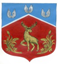 Администрация Громовского сельского поселения Приозерского муниципального района Ленинградской областиПОСТАНОВЛЕНИEВ соответствии с Федеральным законом от 27.07.2010 года № 210–ФЗ «Об организации предоставления государственных и муниципальных услуг», Федеральным законом от 06.10.2003 года № 131–ФЗ «Об общих принципах организации местного самоуправления в Российской Федерации», Правилами разработки и утверждения административных регламентов предоставления государственных услуг, утвержденными постановлением Правительства Российской Федерации от 20.07.2021 года № 1228, постановлением администрации МО Громовское сельское поселение муниципального образования Приозерский муниципальный район Ленинградской области от 15.06.2021 года № 170 «Об утверждении Порядка разработки и утверждения административных регламентов предоставления муниципальных услуг», Уставом Громовского сельского поселения Приозерского муниципального района Ленинградской области, администрация Громовского сельского поселения Приозерского муниципального района Ленинградской области ПОСТАНОВЛЯЕТ:1. Утвердить административный регламент по предоставлению муниципальной услуги «Предоставление информации об объектах учета, содержащейся в реестре муниципального имущества» (Приложение).2. Считать утратившим силу постановление администрации № 150 от 17.05.2023 г. «Предоставление информации об объектах учета, содержащейся в реестре муниципального имущества».3. Опубликовать настоящее постановление в средствах массовой информации, разместить в сети Интернет на официальном сайте администрации Громовского сельского поселения Приозерского муниципального района Ленинградской области. 4. Постановление вступает в силу с момента его официального опубликования в средствах массовой информации.5 Контроль за исполнением настоящего постановления оставляю за собой.Глава администрации                                                                          А.П. КутузовС ПОЛНОЙ ВЕРСИЕЙ ПОСТАНОВЛЕНИЯ МОЖНО ознакомиться на официальном сайте муниципального образования Громовское сельское поселение муниципального образования Приозерский муниципальный район Ленинградской области www.admingromovo.ruот 14 февраля 2024 года№ 79Об утверждении административного регламента по предоставлению муниципальной услуги «Предоставление информации об объектах учета, содержащейся в реестре муниципального имущества»